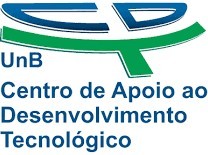 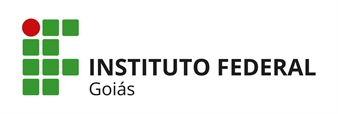 Iº Encontro de Alinhamento do Projeto de extensão: socioeducação empreendedora: uma nova perspectiva de ressocialização ProgramaçãoDia: 18 DE OUTUBRO Local: Instituto Técnico Federal de Goiás Horário: 9h00min às 16h00min Finalidade:  apropriação do tema e programação conjunta Atividades: 9h00min -  Abertura – Prof. Bruno  9h15 min - apresentação da equipe 10h00min – apresentação da proposta do projeto - Prof. Bruno e prof. Diego 10h15min - Marco Legal dos Direitos da criança e adolescente e o funcionamento de um CASE  – Prof. Lenir 11h00min – Fundamentos da Socioeducação e suas conexões com a Educação Empreendedora – prof. Sônia 12h00min – tira dúvidas 12h30min – almoço 14h00min -  revisão do cronograma  de atividades do projeto – prof. Diego e Jaqueline  14h30min- cronograma de atividades continuada da formação e da visita técnica ao Case de Formosa - prof. Diego e Jaqueline  15he 30 min – tira-dúvidas 16h00min – encerramento 